Actividad: La Municipalidad de Chalatenango presidida por nuestro alcalde Municipal Dr. José Rigoberto Mejía y parte del equipo técnico y alcalde interino Sr. Juan Ramón Menjívar, realizan entregan de víveres, mascarillas, alcohol gel y guantes a personas de escasos recursos en nuestras comunidades ante la situación que se vive nuestro País por el COVID-19.Fecha: 20 de marzo de 2020.Ubicación:  Comunidades visitadas: Cantón Tepeyac, Caserío El Aguacatillo, Colonia Veracruz, Caserío El chuptal, Etc.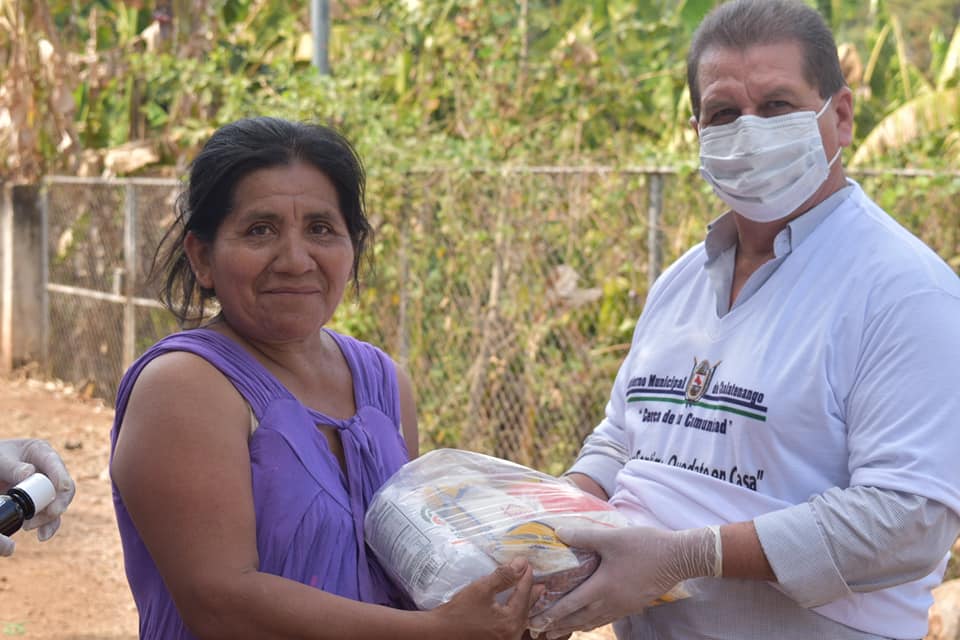 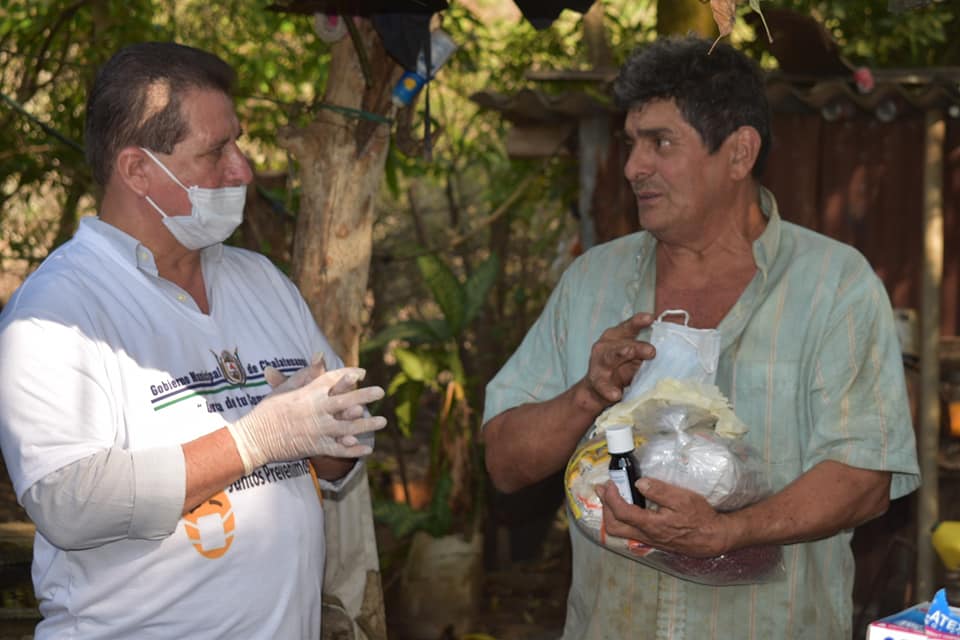 